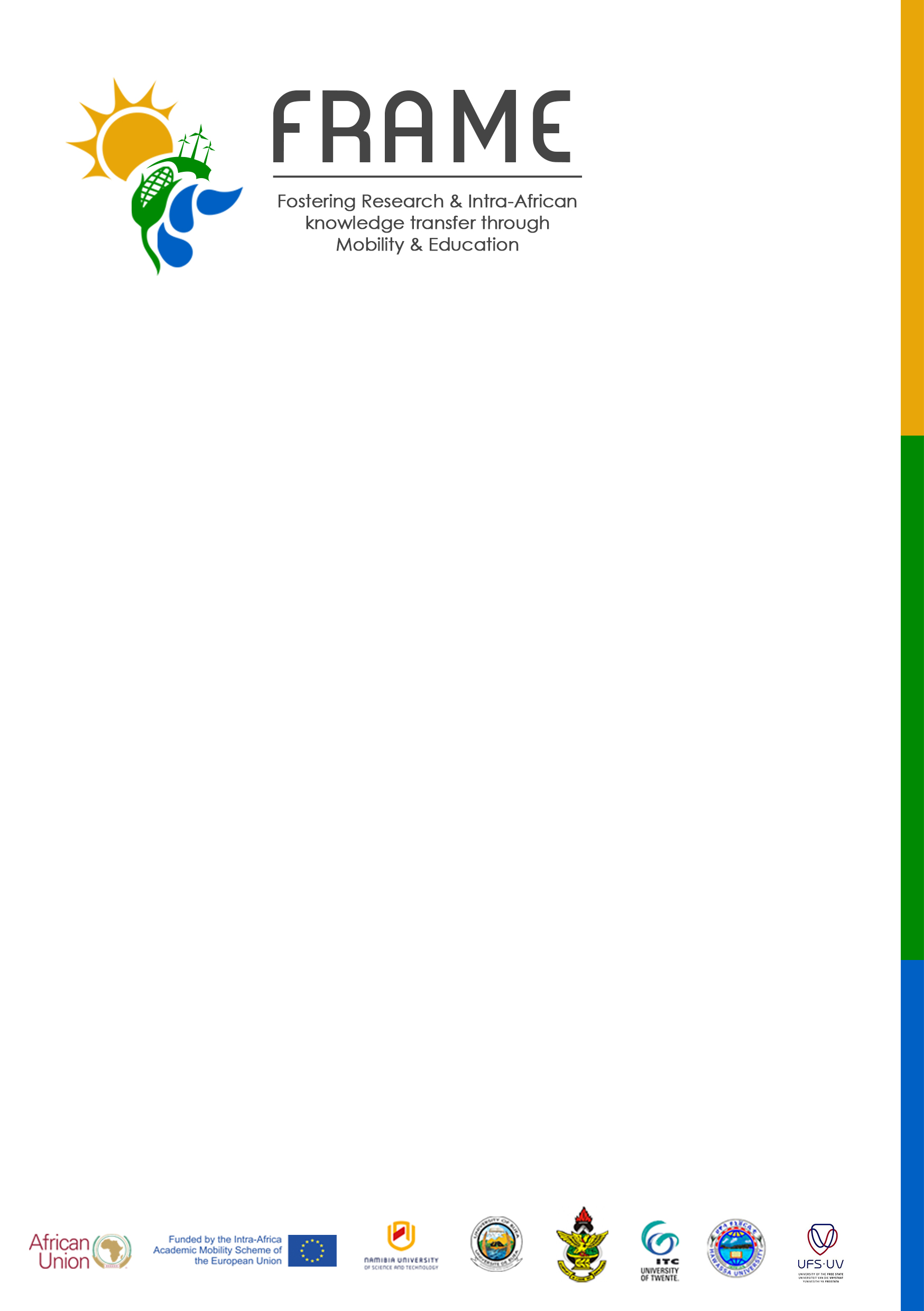 ARRIVAL NOTICE****Please submit a photographic copy and original boarding pass. The original boarding pass plus a copy of the signed/stamped Arrival Notice must be mailed back to the FRAME coordinator in Windhoek within 30 days of your arrival at the Host Institution.Candidate’s last name:Candidate’s first name:FRAME ID number:Candidate ID (home) if applicable: Type of Mobility: Target Group:Home University:Host University:Arrival Date as shown on the boarding pass: (day/month/year)Mobility Period: Arrival Date at the Host University: (day/month/year)Planned Return/Departure Date:(day/month/year)Address during the mobility at the Host University:Email:Candidate’s signature:                                                                   Date:Host UniversityWe confirm that the candidate has arrived at our institution and a copy of the boarding pass is attached below.Responsible person for FRAME at the Host Institution.Name:Signature:Date:Stamp/Seal of the institution: